Широкая масленица в Этномире. Калужская область 13 марта 2021г.Веселись, народ: в гости Масленица идёт!
С пирогами и блинами, Весну под руку ведёт!
Будем петь, гулять, Весну-матушку встречать!
На санях кататься, блинами баловаться!
 07:00 - отъезд из Рязани, пл. Победы (со стороны Вечного огня) в Калужскую область.
  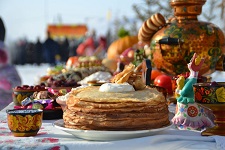 Ориентировочно в 11:30 прибытие в Этномир.Большие масленичные гуляния в этнографическом парке! Вас ждут игры, конкурсы,  выступления фольклорных коллективов, аттракционы силы и ловкости, народные гуляния и многое другое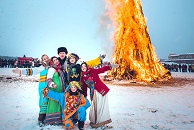 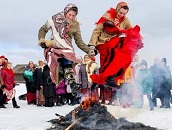 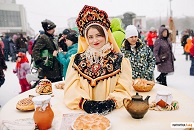 Среди изб, около большой русской печи, с весёлыми скоморохами да гармонистом – весело отметим приход весны! Нагуляемся вдоволь на свежем воздухе, проникнемся мудростью народной, поучаствуем в традиционных обрядах и играх, зарядимся здоровыми и позитивными эмоциями!
Ярмарочные ряды  по всему  парку  с разнообразием местных и заморских товаров и яствами  на любой вкус (за доп плату на месте) 16:00 - 17:00 Большой концерт "Русский праздник".  17:00 - Под  весёлые весенние заклички сожжение 11-метрового чучела Масленицы.18:00  ориентировочное время отправления в Рязань.В стоимость входит:транспортное обслуживание входные билеты в этнографический паркуслуги гида-сопровождающегостраховка от несчастного случая;Отправление:Стоимость на 1 человека:Стоимость на 1 человека:Стоимость на 1 человека:07:00 пл. Победы
(со стороны Вечного огня)ВзрослыеПенсионерыШкольники07:00 пл. Победы
(со стороны Вечного огня)2700 руб.2400 руб.2400 руб.07:00 пл. Победы
(со стороны Вечного огня)2700 руб.2400 руб.2400 руб.